Publicado en  el 31/03/2016 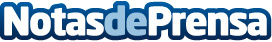 Empieza la campaña 23 Días 'de libro'La campaña, lanzada por el Observatorio de la Lectura y el Libro durará hasta el Día del Libro y pretende incidir en la importancia de la literatura y los libros y contará con diversas acciones, como concursos y publicaciones de contenidos exclusivas elaboradas por la institución organizadoraDatos de contacto:Nota de prensa publicada en: https://www.notasdeprensa.es/empieza-la-campana-23-dias-de-libro Categorias: Nacional Artes Visuales Literatura http://www.notasdeprensa.es